Chicken-White Bean Soup with Fresh Veggie Topper 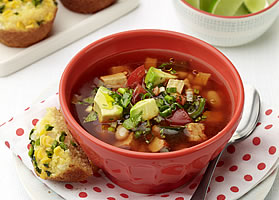 Prep Time: 20 Minutes              Cook Time: 10 MinutesIngredients: Soup
3 cups       Our Family reduced-sodium chicken broth
2 cups       Cooked diced chicken breast meat
1 can         No-salt-added Great Northern beans, 
                   rinsed and drained
3/4 cup     Diced green bell pepper 
1 Tbs          Our Family chili powder
1 1/2 tsp    Our Family ground cuminTopping
1 cup         Diced tomatoes
1                 Medium avocado, diced
1/2 cup      Finely chopped green onion
1/2 cup      Chopped fresh cilantro
1 Tbs           Our Family extra virgin olive oil
1                 Medium lime, cut in four wedges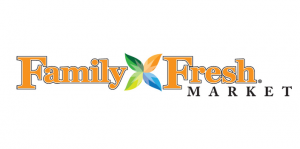 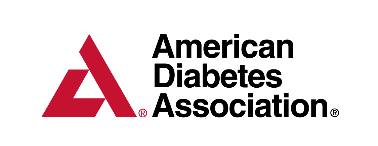 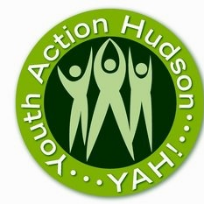 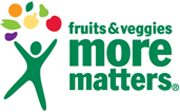 